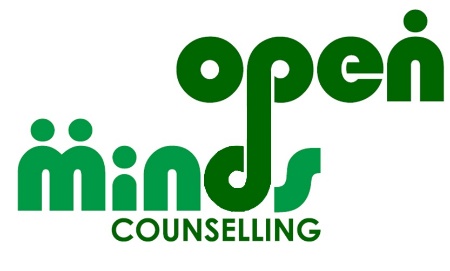 EMPLOYMENT APPLICATION FORMCONFIDENTIALPlease read the job description and person specification before completing the form. GDPR: Should you be short-listed for interview it is essential that Open Minds can contact you in order to facilitate interview times and further contact about the position you are applying for.  By continuing to complete this form you are giving your consent for Open Minds to hold this information about you and to contact you with specific reference to the vacancy to which you are applying. PART 1 - PERSONAL DETAILSPersonal Information will be treated in confidence and will not be made available for short listing purposes.DECLARATIONI declare that to the best of my knowledge, the information provided on this form is true and complete. I understand that any willful mis-statement or omission may render an offer of employment invalid and lead to termination of employment. Information provided by you will be kept safely and securely in accordance with Open Minds’ Data Protection Policy, and will only be used to enable us to process your application.PART 2 – WORK EXPERIENCE (This includes paid and voluntary work) Please give details of your most recent employmentPrevious Employment 1Previous Employment 2 Please give details of any paid and voluntary work experience NOT listed above Undertaken over the last ten years. Use overleaf if more space is required.PART 3 – EDUCATION AND TRAININGGeneral EducationPlease indicate the number of GCSEs (or equivalent you have graded A-C) : Please indicate whether you have GCSE Maths and English (or equivalent) Please use the table to indicate formal qualifications for anything other than GCSE/equivalent Further Education and Professional QualificationsIf you have undertaken any kind of training that you think may be relevant to this application, please give details. (Continue overleaf if necessary)PART 4 – JOB SUITABILITYPlease use this application form to describe how you meet the criteria for the job that are set out in the person specification.Make sure you include all relevant skills and knowledge – this may have been gained from your current or previous jobs, from voluntary work or from working in the home or your community. Give specific examples wherever possible.(If necessary continue on a separate A4 sheet) Safeguarding experience Counselling and other experienceRelationships General Approach PART 5 – CRIMINAL OFFENCESPART 6 – REFERENCESPlease give names and addresses of two referees to whom we may apply for a reference. One should be your current employer. Both referees must be able to comment on your ability to meet the demands of the job you are applying.Part 8: Diversity monitoring formPost Applied for Children and Young People’s Counsellor I am a qualified counsellor YesNoI have more than 1 year of experience counselling children and young people YesNoI am available to work Saturdays between 9.30am and 3pm YesNoI am available to work out of school hours on one or more evening (tbc) Mon to Thurs YesNoI am prepared to submit to a Disclosure and Barring Service (DBS) check prior to employment  YesNoPlease do not proceed with this form if you have ticked no to the above Please do not proceed with this form if you have ticked no to the above Please do not proceed with this form if you have ticked no to the above First namesSurnameTitleAddressTelephone EmailIf currently employed how much notice are you required to give?SignedDateFromToJob TitleName and Address of EmployerMain Duties and ResponsibilitiesReasons for leaving/seeking new employmentFromToJob TitleName and Address of EmployerMain Duties and ResponsibilitiesReasons for leaving/seeking new employmentFromToJob TitleName and Address of EmployerMain Duties and ResponsibilitiesReasons for leaving/seeking new employmentJob title and brief outline of dutiesEmployer’s name and addressFrom/ToReason for leavingSubjectQualificationGradeYear ObtainedDetailsYear ObtainedRequirement Use this space to show how you meet these criteria Experience safeguarding children and young people Experience working with young people who have suicidal ideationUnderstanding of how to effectively risk assess service users and to identify deteriorating well-beingExperience safeguarding vulnerable adults (desirable criteria) Requirement Use this space to show how you meet these criteria Significant experience of working 1-2-1 as a counsellor with children and young people aged 8 and over  Experience of working with vulnerable individuals or families to make real life positive changesExperience of conducting client assessmentsExperience of working in a therapeutic capacity with vulnerable adults (desirable criteria) Requirement Use this space to show how you meet these criteria Non-judgemental approach to peopleAble to develop and maintain effective and credible relationships with clients Ability to maintain clear boundaries with staff and service usersExcellent written and verbal communication skills with the ability to present information to a wide range of audiencesSelf-awareness of your own competencies, practical needs and personal resilience, and willing to seek help with these where necessaryRequirement Use this space to show how you meet these criteria Use this space to show how you meet these criteria Proven ability to work on your own initiative and manage a busy workload, identifying potential problems and applying the appropriate solutionsProven ability to work on your own initiative and manage a busy workload, identifying potential problems and applying the appropriate solutionsExperience of working within VCF (charities and similar) and public sector (NHS, Local Authority and similar) organisations Experience of working within VCF (charities and similar) and public sector (NHS, Local Authority and similar) organisations Conscientious approach to service deliveryConscientious approach to service deliveryFlexible approach to working hoursFlexible approach to working hoursAn adaptable and positive approach to workAn adaptable and positive approach to workReference 1 (current or last employer) Name and addressTelephone Number:EmailRelationship (State whether employer/colleague or friend, etc)May we take up references before interview?Reference 2Name and addressTelephone Number:EmailRelationship (State whether employer/colleague or friend, etc)May we take up references before interview?To ensure that our equal opportunities policy is effective and constantly evaluated, Open Minds invites you to complete this diversity monitoring form. Information volunteered will be treated as being classified and sensitive personal data under the Data Protection Act 1998. N.B. Any information given is optional and at your sole discretion, in doing so you are also giving your informed consent for Open Minds to use it for the sole purpose of statistical analysis.To ensure that our equal opportunities policy is effective and constantly evaluated, Open Minds invites you to complete this diversity monitoring form. Information volunteered will be treated as being classified and sensitive personal data under the Data Protection Act 1998. N.B. Any information given is optional and at your sole discretion, in doing so you are also giving your informed consent for Open Minds to use it for the sole purpose of statistical analysis.To ensure that our equal opportunities policy is effective and constantly evaluated, Open Minds invites you to complete this diversity monitoring form. Information volunteered will be treated as being classified and sensitive personal data under the Data Protection Act 1998. N.B. Any information given is optional and at your sole discretion, in doing so you are also giving your informed consent for Open Minds to use it for the sole purpose of statistical analysis.To ensure that our equal opportunities policy is effective and constantly evaluated, Open Minds invites you to complete this diversity monitoring form. Information volunteered will be treated as being classified and sensitive personal data under the Data Protection Act 1998. N.B. Any information given is optional and at your sole discretion, in doing so you are also giving your informed consent for Open Minds to use it for the sole purpose of statistical analysis.To ensure that our equal opportunities policy is effective and constantly evaluated, Open Minds invites you to complete this diversity monitoring form. Information volunteered will be treated as being classified and sensitive personal data under the Data Protection Act 1998. N.B. Any information given is optional and at your sole discretion, in doing so you are also giving your informed consent for Open Minds to use it for the sole purpose of statistical analysis.To ensure that our equal opportunities policy is effective and constantly evaluated, Open Minds invites you to complete this diversity monitoring form. Information volunteered will be treated as being classified and sensitive personal data under the Data Protection Act 1998. N.B. Any information given is optional and at your sole discretion, in doing so you are also giving your informed consent for Open Minds to use it for the sole purpose of statistical analysis.To ensure that our equal opportunities policy is effective and constantly evaluated, Open Minds invites you to complete this diversity monitoring form. Information volunteered will be treated as being classified and sensitive personal data under the Data Protection Act 1998. N.B. Any information given is optional and at your sole discretion, in doing so you are also giving your informed consent for Open Minds to use it for the sole purpose of statistical analysis.To ensure that our equal opportunities policy is effective and constantly evaluated, Open Minds invites you to complete this diversity monitoring form. Information volunteered will be treated as being classified and sensitive personal data under the Data Protection Act 1998. N.B. Any information given is optional and at your sole discretion, in doing so you are also giving your informed consent for Open Minds to use it for the sole purpose of statistical analysis.To ensure that our equal opportunities policy is effective and constantly evaluated, Open Minds invites you to complete this diversity monitoring form. Information volunteered will be treated as being classified and sensitive personal data under the Data Protection Act 1998. N.B. Any information given is optional and at your sole discretion, in doing so you are also giving your informed consent for Open Minds to use it for the sole purpose of statistical analysis.To ensure that our equal opportunities policy is effective and constantly evaluated, Open Minds invites you to complete this diversity monitoring form. Information volunteered will be treated as being classified and sensitive personal data under the Data Protection Act 1998. N.B. Any information given is optional and at your sole discretion, in doing so you are also giving your informed consent for Open Minds to use it for the sole purpose of statistical analysis.AgeAgeDate of BirthDate of BirthGender identityGender identityGender identityGender identityGender identityThis equal opportunities monitoring form is optional This equal opportunities monitoring form is optional This equal opportunities monitoring form is optional This equal opportunities monitoring form is optional Female (whether cis or trans) Female (whether cis or trans) Female (whether cis or trans) This equal opportunities monitoring form is optional This equal opportunities monitoring form is optional This equal opportunities monitoring form is optional This equal opportunities monitoring form is optional Male (whether cis or trans) Male (whether cis or trans) Male (whether cis or trans) This equal opportunities monitoring form is optional This equal opportunities monitoring form is optional This equal opportunities monitoring form is optional This equal opportunities monitoring form is optional If other, please specify: If other, please specify: If other, please specify: Sexual OrientationSexual OrientationSexual OrientationSexual OrientationSexual OrientationSexual OrientationSexual OrientationSexual OrientationSexual OrientationSexual OrientationHeterosexual Heterosexual Heterosexual Asexual Asexual Asexual Homosexual Homosexual Homosexual If other, please specify: If other, please specify: If other, please specify: BisexualBisexualBisexualPrefer not to sayPrefer not to sayPrefer not to sayDo you consider yourself to have a disability?Do you consider yourself to have a disability?Do you consider yourself to have a disability?Do you consider yourself to have a disability?Do you consider yourself to have a disability?Do you consider yourself to have a disability?YESNONONOWhat is the nature of your disability?What is the nature of your disability?What is the nature of your disability?What is the nature of your disability?What is the nature of your disability?What is the nature of your disability?What is the nature of your disability?What is the nature of your disability?What is the nature of your disability?What is the nature of your disability?What adaptations can we provide to meet your need in the workplace? What adaptations can we provide to meet your need in the workplace? What adaptations can we provide to meet your need in the workplace? What adaptations can we provide to meet your need in the workplace? What adaptations can we provide to meet your need in the workplace? What adaptations can we provide to meet your need in the workplace? What adaptations can we provide to meet your need in the workplace? What adaptations can we provide to meet your need in the workplace? What adaptations can we provide to meet your need in the workplace? What adaptations can we provide to meet your need in the workplace? Please indicate your ethnicity and cultural identity  Please indicate your ethnicity and cultural identity  Please indicate your ethnicity and cultural identity  Please indicate your ethnicity and cultural identity  Please indicate your ethnicity and cultural identity  Please indicate your ethnicity and cultural identity  Please indicate your ethnicity and cultural identity  Please indicate your ethnicity and cultural identity  Please indicate your ethnicity and cultural identity  Please indicate your ethnicity and cultural identity  Ethnicity: Ethnicity: Ethnicity: Ethnicity: Cultural identity:  Cultural identity:  Cultural identity:  Cultural identity:  Please indicate the religion/group with which you most identify: (If any)Please indicate the religion/group with which you most identify: (If any)Please indicate the religion/group with which you most identify: (If any)Please indicate the religion/group with which you most identify: (If any)Please indicate the religion/group with which you most identify: (If any)Please indicate the religion/group with which you most identify: (If any)Please indicate the religion/group with which you most identify: (If any)Please indicate the religion/group with which you most identify: (If any)Please indicate the religion/group with which you most identify: (If any)Please indicate the religion/group with which you most identify: (If any)Religion: Religion: Religion: Religion: Religion: Religion: Religion: Religion: 